PODZIĘKOWANIA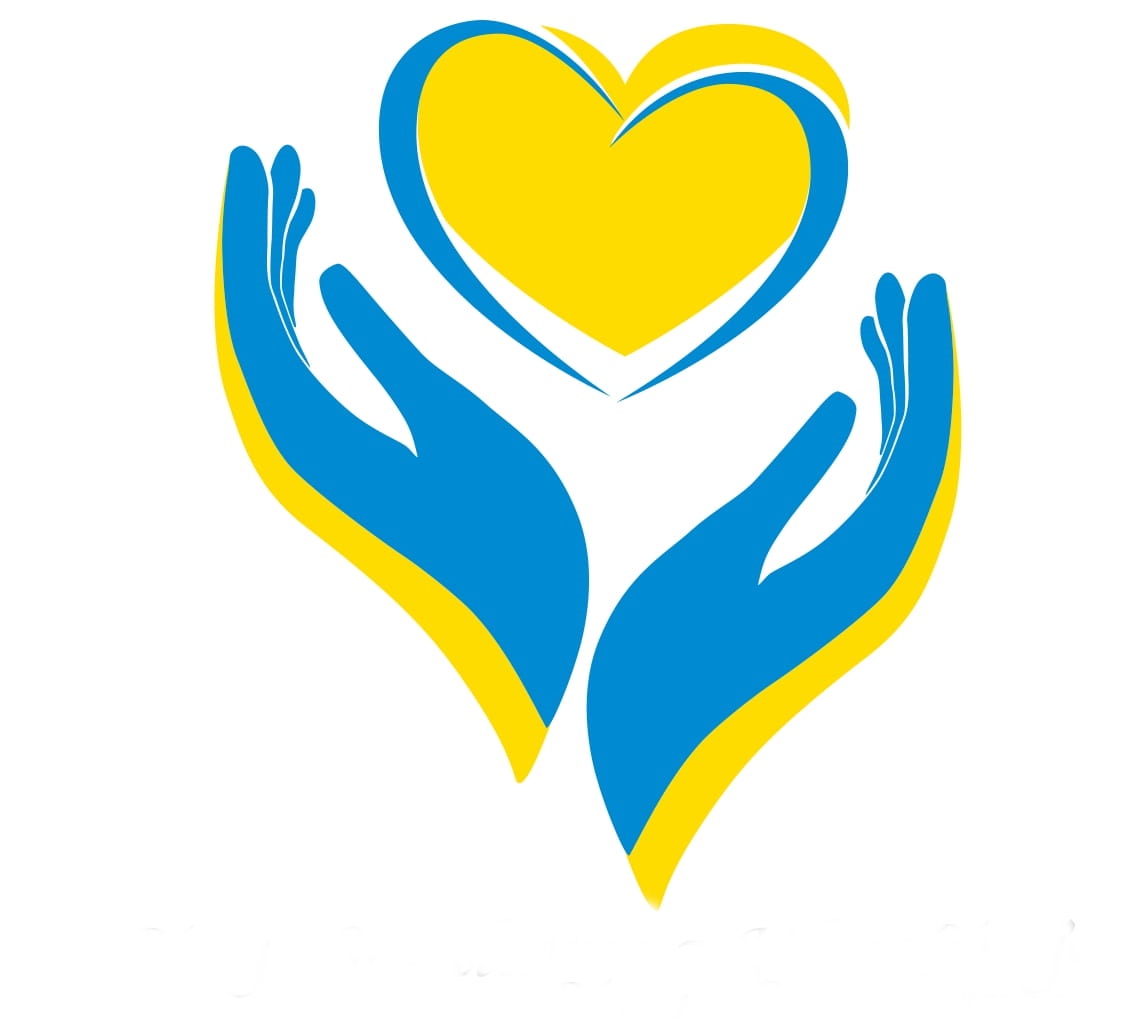 dla firmySTRABAG Sp. z o.o.
Budowa E59 Dobiegniew Słonice66-520 Dobiegniew
ul. Leśna 1Za sfinansowanie drugiego śniadania, a tym samym okazanie ogromnego serca dzieciom z Ukrainy - uczniom Szkoły Podstawowej im. Żołnierzy Września –Woldenberczyków  w Gminnym Zespole Szkół                   w Dobiegniewie.Dziękujemy za bezinteresowną pomoc, życzliwość               i  troskę o los dzieci z Ukrainy.                                  Jolanta Pawlak                                        Dyrektor GZS w DobiegniewieDobiegniew, 9 czerwca 2022 roku